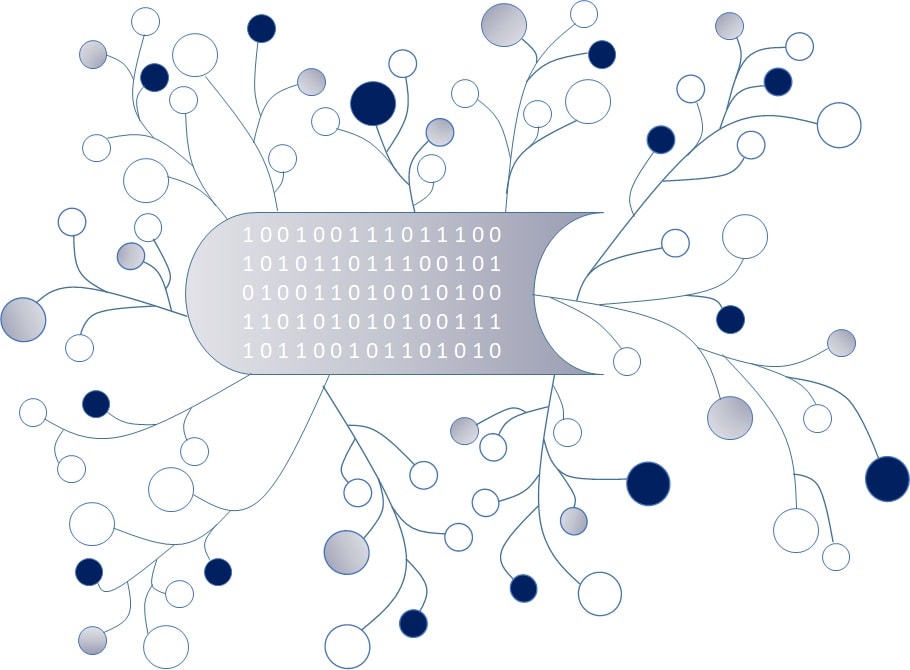 DigI-VETFostering Digitization and Industry 4.0 in vocational education2018-1-DE02-KA202-005145Chestionar pentru
DigI-VET
Iunie 2019Asociatia Oamenilor de Afaceri ArgesProject Title	DigI-VETReference Number	2018-1-DE02-KA202-005145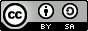 Stimate participant,Multumim pentru timpul acordat completarii acestui chestionar despre digitizare si industrie 4.0. In cadrul proiectului ERASMUS + DiGI-VET, ne concentram asupra noilor evolutii in domeniul digitalizarii in cadrul Uniunii Europene si al statelor sale membre. Scopul principal este de a obtine informatii despre situatia actuala, despre provocari si schimbari, precum si despre perspectivele acestor domenii. Prin urmare, este important sa avem o analiza concreta a modului in care oamenii din tarile Europei se preocupa de aceste domenii si de evolutiile acestor domenii in viitor.Deci, este interesant pentru noi sa obtinem de la dumneavoastra informatii despre modul in care va ganditi la aceste aspecte.Iata mai jos cateva informatii suplimentare.Instructiuni generale pentru completarea chestionarului:
Acest chestionar este alcatuit dintr-o parte cantitativa si una calitativa si se refera la trei sectiuni tematice:
• Informatii generale
• Estimari privind digitizarea si industria 4.0
• Oportunitati si provocari

Pentru a raspunde acestor intrebarile, aveti nevoie de aproximativ 15 minute.
Toate informatiile dvs. vor fi analizate si evaluate complet anonim.
Pentru alte intrebari, va stam la dispozitie. Ne puteti contacta pe adresa noastra de e-mail: aoaarges@gmail.comInformatii generaleSex – Sunt …FemeieBarbatPrefer sa nu spunAltceva / DiverseVarsta in aniSub 2021-3031-4041-5051-60Peste 60Stare sociala – Sunt …Formator/profesorStudent / scolarMembru in staful de Management al Resurselor Umane al firmeiPatron de firmaExpert VETConsilier Educational / Vocational / de CarieraAlt tip de expert educationalAlteleStare sociala – Imi desfasor activitatea  …Intr-o scoala primaraLa un liceuLa o scoala profesionala / de arte si meseriiLa un furnizor VET In universitateIntr-o alta institutie de educatieIntr-o companieIn cadrul GuvernuluiIntr-o asociatie e profesorilorLa Camera de Comert sau alta forma asociativaIntr-o asociatie patronalaLa o asociatie sindicala / a angajatilorAlteleAprecieri referitoare la digitalizare si industria 4.0Sunteti de acord cu urmatoarele afirmatii referitoare la digitizare?Foarte de acordDe acordNu sunt de acordDezacord totalDigitizarea este procesul de conversie a informatiilor analogice intr-un format digital (adica in format electronic).Digitizarea este actiunea de transformare a proceselor economice de la un mod de lucru analogic la unul digital.Digitizarea este procesul de schimbare digitala in societate si transformarea digital, recunoscuta si drept revolutia digitala.Modificarea digitala a instrumentelor si uneltelor.Digitlizarea inseamna comprimarea datelor cu sau fara pierderi.Digitizarea inseamna optimizarea proceselor de afaceri care utilizeaza tehnologia informatiei.Sunteti de acord cu urmatoarele afirmatii referrritoare la provocarile legate de digitizare.Foarte de acordDe acordNu sunt de acordDezacord totalDigitizarea este un proces care provoaca intreaga societate.Digitizarea este un proces care provoaca intreprinderi / companiiDigitizarea este un proces care provoaca pe toata lumeaDigitizarea este un proces care provoaca profesori / formatoriDigitizarea este un proces care provoaca eleviDigitizarea este un proces care provoaca politicieniiDigitizarea este un proces care provoaca economia in generalSunteti de acord cu urmatoarele afirmatii despre focalizarea esentiala a digitizarii.Foarte de acordDe acordNu sunt de acordDezacord totalDigitizarea se concentreaza in principal pe securitatea si confidentialitatea datelor.Digitizarea se axeaza in principal pe infrastructura retelelor digitale.Digitizarea se concentreaza in principal pe consolidarea proceselor.Digitizarea se concentreaza in principal pe colectarea datelorDigitizarea se concentreaza in principal pe oferirea de informatii.Sunteti de acord cu urmatoarele afirmatii, despre persoanele sau grupurile care trebuie sa se ocupe de digitizare?Foarte de acordDe acordNu sunt de acordDezacord totalDigitizarea este un proces care trebuie tratat de catre cursanti.Procesul de digitizare trebuie gestionat de furnizorii de VET.Digitizarea este un proces care trebuie gestionat de politicieni.Digitizarea este un proces care trebuie gestionat de experti tehnici.Digitizarea este un proces care trebuie gestionat de profesori si formatori/traineri.Digitizarea este un proces care trebuie gestionat de membrii bordului de conducere al companiilor.Digitizarea este un proces care trebuie gestionat de patronii de firme.Cunoasteti termenul de Industrie 4.0?DaNuCat de importanta considerati digitizare pentru aceasta perioada/ ziua de azi?
Marcati cu X pe o scala de la 1 la 10 (1 - fara importanta pana la 10 – foarte importanta)12345678910Cat de importanta va fi digitizarea peste 5 ani?
Marcati cu X pe o scala de la 1 la 10 (1 - fara importanta pana la 10 – foarte importanta)12345678910Cat de importanta este schimbarea catre industria 4.0 astazi?
Marcati cu X pe o scala de la 1 la 10 (1 - fara importanta pana la 10 – foarte importanta)12345678910Cat de importanta va fi schimbarea catre industria 4.0 peste 5 ani?
Marcati cu X pe o scala de la 1 la 10 (1 - fara importanta pana la 10 – foarte importanta)12345678910Care abilitati si competente sunt importante pentru schimbarea digitala/ industrie 4.0 in societate?FoarteimportantimportantMai putin importantneimportantCompetente socialeCompetente de comunicareCompetente metodologiceCompetente legate de procesCompetente legate de cercetareCompetente specifice domeniuluiCompetente legate de practicaCompetente manageriale Altele (rog detaliati):			Care calificari considerati ca sunt importante pentru schimbarea digitala/ in industrie 4.0 a societatii?FoarteimportantimportantMai putin importantneimportantCunostinte minime de ITCunostinte aprofundate de ITCalificare tehnicaAptitudini organizationaleExperienta in implementarea cunostintelor teoretice.Constiinta propriei valori / autocunoasterea si auto-gestionarea.Aptitudini de liderAbilitati de lucru in echipaCunostinte de planificareCunostinte privitoare la implementarea de proiecteCunostinte privind evaluareaCompetente eticeAbilitati de rezolvare a problemelorAbilitati de luare a deciziilorAbilitati de analiza a datelorFlexibilitateStaruinta, insistenta.Altele (rog detaliati):		Va rugam spuneti-ne parerea dumneavoastra.
In prezent, digitizarea este  …importantalipsita de importantainteresantaneinteresantamotivantademotivantadistractivaplictisitoareinovativademodata / invechitade ajutornu ma ajuta la nimicutilainutilanecesaranu-mi trebuieusor de folosit in predaregreu de folosit in predareusor de folosit in invataregreu de folosit pentru invatareVa rugam spuneti-ne parerea dumneavoastra.
Peste 5 ani, digitizarea va fi  …importantalipsita de importantainteresantaneinteresantamotivantademotivantadistractivaplictisitoareinovativademodata / invechitade ajutornu ma ajuta la nimicutilainutilanecesaranu-mi trebuieusor de folosit in predaregreu de folosit in predareusor de folosit in invataregreu de folosit pentru invatareConsiderati ca profesorii VET si formatorii VET ar trebui sa isi sprijine studentii cu digitizarea, pentru a le stimula procesul de invatare?DaMai degraba daMai degraba nuNuOportunitati si provocariCare sunt oportunitatile de digitizare si industria 4.0?Oportunitati de digitizare Oportunitati pentru industria 4.0Care sunt provocarile de digitizare si industria 4.0?Provocari in ceea ce priveste digitizare Provocari ale industriei 4.0Doriti sa oferiti alte comentarii pe aceasta tema?